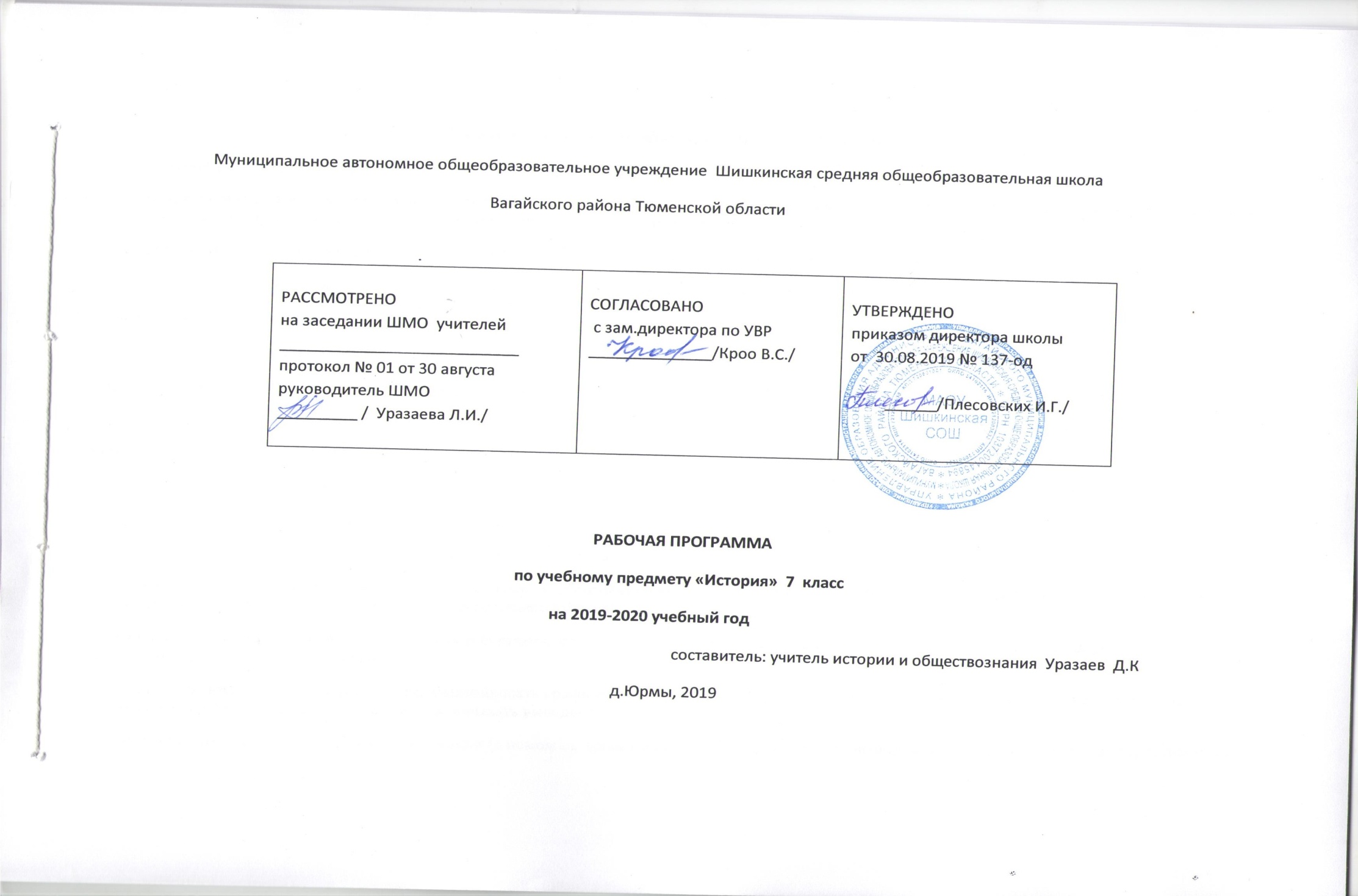 Планируемые результаты освоения учебного предметаЛичностными результатами изучения отечественной истории являются: • первичная социальная и культурная идентичность на основе усвоения системы исторических понятий и представлений о прошлом Отечества (период до XVII в.), эмоционально положительное принятие своей этнической идентичности; • уважение и принятие культурного многообразия народов России и мира, понимание важной роли взаимодействия народов; • изложение своей точки зрения, её аргументация (в соответствии с возрастными возможностями); • следование этическим нормам и правилам ведения диалога; • формулирование ценностных суждений и/или своей позиции по изучаемой проблеме; • проявление доброжелательности и эмоционально-нравственной отзывчивости, эмпатии как понимания чувств других людей и сопереживания им; • соотнесение своих взглядов и принципов с исторически возникавшими мировоззренческими системами (под руководством учителя); • обсуждение и оценивание собственных достижений, а также достижений других обучающихся (под руководством педагога); • навыки конструктивного взаимодействия в социальном общении. В ряду метапредметных результатов изучения истории можно отметить следующие умения: • осуществлять постановку учебной задачи (при поддержке учителя); • планировать при поддержке учителя пути достижения образовательных целей, выбирать наиболее эффективные способы решения учебных и познавательных задач, оценивать правильность выполнения действий; • соотносить свои действия с планируемыми результатами, осуществлять контроль своей деятельности в процессе достижения результата, оценивать правильность решения учебной задачи; • работать с дополнительной информацией, анализировать графическую, художественную, текстовую, аудиовизуальную информацию, обобщать факты, составлять план, тезисы, формулировать и обосновывать выводы и т. д.; • критически оценивать достоверность информации (с помощью педагога), собирать и фиксировать информацию, выделяя главную и второстепенную; • использовать в учебной деятельности современные источники информации, находить информацию в индивидуальной информационной среде, среде образовательного учреждения, федеральных хранилищах образовательных информационных ресурсов и Интернете под руководством педагога; • использовать ранее изученный материал для решения познавательных задач; • ставить репродуктивные вопросы по изученному материалу; • определять понятия, устанавливать аналогии, классифицировать явления, с помощью учителя выбирать основания и критерии для классификации и обобщения; • логически строить рассуждение, выстраивать ответ в соответствии с заданием, целью (сжато, полно, выборочно); • применять начальные исследовательские умения при решении поисковых задач; • решать творческие задачи, представлять результаты своей деятельности в различных видах публичных выступлений (высказывание, монолог, беседа, сообщение, презентация, дискуссия и др.), а также в форме письменных работ; • использовать ИКТ-технологии для обработки, передачи, систематизации и презентации информации; • планировать этапы выполнения проектной работы, распределять обязанности, отслеживать продвижение в выполнении задания и контролировать качество выполнения работы; • организовывать учебное сотрудничество и совместную деятельность с учителем и сверстниками, работать индивидуально и в группе; • определять свою роль в учебной группе, вклад всех участников в общий результат;Предметные результаты изучения истории включают: • локализовать во времени (на основе хронологии) основные этапы и ключевые события отечественной и всеобщей истории Нового времени; соотносить хронологию истории России и всеобщей истории в Новое время; Планируемые результаты являются общими для курсов отечественной и всеобщей истории. Это объясняется тем, что при разработке планируемых результатов за основу принята структура познавательной деятельности школьников. Кроме того, общий перечень способствует установлению содержательных связей курсов отечественной и всеобщей истории, её ключевых процессов, событий и явлений; • использовать историческую карту как источник информации о границах России и других государств в Новое время, основных процессах социально-экономического развития, местах важнейших событий, направлениях значительных передвижений - походов, завоеваний, колонизаций и др.; • анализировать информацию из различных источников по отечественной и Всеобщей истории Нового времени; • составлять описание положения и образа жизни основных социальных групп населения в России и других странах в Новое время, памятников материальной и художественной культуры; рассказывать о значительных событиях и личностях отечественной и всеобщей истории Нового времени; • раскрывать характерные, существенные черты: а) экономического и социального развития России и других стран в Новое время; б) ценностей, эволюции политического строя (включая понятия «монархия», «самодержавие», «абсолютизм» и др.); в) развития общественного движения; г) представлений о мире и общественных ценностях; д) художественной культуры Нового времени; • объяснять причины и следствия ключевых событий и процессов отечественной и всеобщей истории Нового времени (социальных движений, реформ и революций, взаимодействий между народами и др.); • сопоставлять развитие России и других стран в период Нового времени, сравнивать исторические ситуации и события; • давать оценку событиям и личностям отечественной и всеобщей истории Нового времени. • используя историческую карту, характеризовать социально- экономическое и политическое развитие России и других стран в Новое время; • сравнивать развитие России и других стран в Новое время, объяснять, в чем заключались общие черты и особенности; • применять знания по истории России и своего края в Новое время при составлении описаний исторических и культурных памятников своего города, края и т.д.;Содержание учебного предметаНОВАЯ ИСТОРИЯ. КОНЕЦ XV—XVIII в. 7 класс (28ч.) Введение (1ч) Что изучает новая история. Понятие «Новое время». Хронологические границы и этапы Нового времени. Человек Нового времени, его отличия от человека средневекового. Запад и Восток: особенности общественного устройства и экономического развития. ТЕМА I. ЕВРОПА И МИР В НАЧАЛЕ НОВОГО ВРЕМЕНИ ( 1 5 ч) . Эпоха Великих Географических открытий Новые изобретения и усовершенствования. Источники энергии. Книгопечатание. Новое в военном деле и судостроении. Географические представления. Почему манили новые земли.Испания и Португалия ищут новые морские пути на Восток. Энрике Мореплаватель. Открытие ближней Атлантики. Васко да Гама. Вокруг Африки в Индию. Путешествия Христофора Колумба. Открытие нового материка — встреча миров. АмеригоВеспуччи в Новом Свете.Фернандо Магеллан. Первое кругосветное путешествие.Западноевропейская колонизация новых земель. Испанцы и португальцы в Новом Свете. Значение Великих географических открытий. Изменение старых географических представлений о мире. Начало складывания мирового рынка. Заморское золото и европейская революция цен. Европа: от Средневековья к Новому времени. Усиление королевской власти. Понятие «абсолютизм». Значение абсолютизма для социального, экономического, политического и культурного развития общества. Короли и парламенты. Единая система государственного управления. Судебная и местная власть под контролем короля. Короли и церковь. «Монарх — помазанник Божий». Армия на службе монарха. Единая экономическая политика. Создание национальных государств и национальной церкви. Генрих VIII Тюдор, Елизавета Тюдор, Яков I Стюарт, Людовик XIV Бурбон. Дух предпринимательства преобразует экономику. Рост городов и торговли. Мировая торговля. Банки, биржи и торговые компании. Переход от ремесла к мануфактуре. Наемный труд. Причины возникновения и развития мануфактур. Мануфактура — капиталистическое предприятие. Рождение капитализма. Социальные слои европейского общества, их отличительные черты. Буржуазия эпохи раннего Нового времени. Новое дворянство. Крестьянская Европа. Низшие слои населения. Бродяжничество. Законы о нищих. Европейское население и основные черты повседневной жизни. Главные беды — эпидемии, голод и войны. Продолжительность жизни. Личная гигиена. Изменения в структуре питания. «Скажи мне, что ты ешь, и я скажу тебе, кто ты есть». Менялись эпохи — менялась мода. Костюм — «визитная карточка» человека. Европейский город Нового времени, его роль в культурной жизни общества. Художественная культура и наука Европы эпохи Возрождения От Средневековья к Возрождению. Эпоха Возрождения и ее характерные черты. Рождение гуманизма. Первые утопии. Томас Мор и его представления о совершенном государстве. Ф. Рабле и его герои. Творчество Уильяма Шекспира, Мигеля Сервантеса — гимн человеку Нового времени. Музыкальное искусство Западной Европы. Развитие светской музыкальной культуры. Новые тенденции в изобразительном искусстве. «Титаны Возрождения». Леонардо да Винчи, Микеланджело Буонарроти, Рафаэль (факты биографии, главные произведения). Особенности искусства Испании и Голландии XVII в.; искусство Северного Возрождения. Развитие новой науки в XVI—XVII вв. и ее влияние на технический прогресс и самосознание человека. Разрушение средневекового представления о Вселенной. «Земля вращается вокруг Солнца и вокруг своей оси» — ядро учения Николая Коперника.Джордано Бруно о бесконечности и вечности Вселенной. Важнейшие открытия Галилео Галилея. Создание Исааком Ньютоном новой картины мира. Уильям Гарвей о строении человеческого организма. Фрэнсис Бэкон и Рене Декарт — основоположники философии Нового времени. Учение Джона Локка о «естественных» правах человека и разделении властей. Реформация и контрреформация в Европе Реформация — борьба за переустройство церкви. Причины Реформации и ее распространение в Европе. Мартин Лютер: человек и общественный деятель. Основные положения его учения. Лютеранская церковь. Протестантизм. Томас Мюнцер — вождь народной реформации. Крестьянская война в Германии: причины, основные события, значение. Учение и церковь Жана Кальвина. Борьба католической церкви против Реформации. Игнатий Лойола и орден иезуитов. Королевская власть и Реформация в Англии. Генрих VIII — «религиозный реформатор». Англиканская церковь. Елизавета I — «верховная правительница церковных и светских дел».Укрепление могущества Англии при Елизавете I. Религиозные войны и абсолютная монархия во Франции. Борьба между католиками и гугенотами. Варфоломеевская ночь. Война трех Генрихов. Генрих IV—король, спасший Францию». Нантский эдикт. Реформы Ришелье. Ришелье как человек и политик. Франция — сильнейшее государство на европейском континенте. Ранние буржуазные революции. Международные отношения (борьба за первенство в Европе и колониях). Нидерландская революция и рождение свободной Республики Голландии. Нидерланды —«жемчужина в короне Габсбургов». Особенности экономического и политического развития Нидерландов в XVI в. Экономические и религиозные противоречия с Испанией. «Кровавые» указы против кальвинистов. Начало освободительной войны. Террор Альбы. Вильгельм Оранский. Лесные и морские гёзы. Утрехтская уния. Рождение республики. Голландская республика — самая экономически развитая страна в Европе. Революция в Англии. Установление парламентской монархии. Англия в первой половине XVII в. Пуританская этика и образ жизни. Преследование пуритан. Причины революции. Карл I Стюарт. Борьба короля с парламентом. Начало революции. Долгий парламент. Гражданская война. Парламент против короля. Оливер Кромвель и создание революционной армии. Битва при Нейзби. Первые реформы парламента. Казнь короля и установление рес публики: внутренние и международные последствия. Реставрация Стюартов. «Славная революция» 1688 г. и рождение парламентской монархии. Права личности и парламентская система в Англии — создание условий для развития индустриального общества. Международные отношения. Причины международных конфликтов в XVI — XVIII вв. Тридцатилетняя война — первая общеевропейская война. Причины и начало войны. Основные военные действия. Альбрехт Валленштейн и его военная система. Организация европейских армий и их вооружение. Вступление в войну Швеции. Густав II Адольф — крупнейший полководец и создатель новой военной системы. Окончание войны и ее итоги. Условия и значение Вестфальского мира. Последствия войны для европейского населения. Война за испанское наследство — война за династические интересы и за владение колониями. Семилетняя война, ее участники и значение. Последствия европейских войн для дальнейшего развития международных отношений. II. ТЕМА ЭПОХА ПРОСВЕЩЕНИЯ. ВРЕМЯ ПРЕОБРАЗОВАНИЙ (7 ч) Западноевропейская культура XVIII в. Просветители XVIII в.— наследники гуманистов эпохи Возрождения. Идеи Просвещения как мировоззрение развивающейся буржуазии. Вольтер об общественно-политическом устройстве общества. Его борьба с католической церковью. Ш.-Л. Монтескье о разделении властей. Идеи Ж.- Ж. Руссо. Критика энциклопедистами феодальных порядков. Экономические учения А. Смита и Ж. Тюрго. Влияние просветителей на процесс формирования правового государства и гражданского общества в Европе и Северной Америке. Художественная культура Европы эпохи Просвещения. Образ человека индустриального общества в произведениях Д. Дефо. Сатира на пороки современного общества в произведениях Д. Свифта. Гуманистические ценности эпохи Просвещения и их отражение в творчестве П. Бомарше, Ф. Шиллера, И. Гете. Придворное искусство. «Певцы третьего сословия»: У. Хогарт, Ж. Б. С. Шарден. Особенности развития музыкального искусства XVIII в. Произведения И. С. Баха, В. А. Моцарта, Л. ван Бетховена: прославление Разума, утверждение торжества и победы светлых сил. Значение культурных ценностей эпохи Просвещения для формирования новых гуманистических ценностей в европейском и североамериканском обществах. Секуляризация культуры. Промышленный переворот в Англии. Аграрная революция в Англии. Развитие в деревне капиталистического предпринимательства. Промышленный переворот в Англии, его предпосылки и особенности. Условия труда и быта фабричных рабочих. Дети — дешевая рабочая сила. Первые династии промышленников. Движения протеста (луддизм). Цена технического прогресса. Североамериканские колонии в борьбе за независимость. Образование Соединенных Штатов Америки. Первые колонии в Северной Америке. Политическое устройство и экономическое развитие колоний. Жизнь, быт и мировоззрение колонистов, отношения с индейцами. Формирование североамериканской нации. Идеология американского общества. Б.Франклин — великий наставник «юного» капитализма. Причины войны североамериканских колоний за независимость. Дж. Вашингтон и Т.Джефферсон. Декларация независимости. Образование США. Конституция США 1787 г. Политическая система США. Билль о правах. Претворение в жизнь идей Просвещения. Европа и борьба североамериканских штатов за свободу. Позиция России. Историческое значение образования Соединенных Штатов Америки. Великая французская революция XVIII в. Франция в середине XVIII в.: характеристика социально- экономического и политического развития. Людовик XVI. попытка проведения реформ. Созыв Генеральных Штатов. Мирабо — выразитель взглядов третьего сословия. Учредительное собрание. 14 июля 1789 г.— начало революции. Плебейский террор. Революция охватывает всю страну. «Герой Нового Света» генерал Лафайет. Декларация прав человека и гражданина. Конституция 1791 г. Начало революционных войн. Свержение монархии. Провозглашение республики. Якобинский клуб. Дантон, Марат, Робеспьер: черты характера и особенности мировоззрения. Противоборство «Горы» и «Жиронды» в Конвенте. Суд над королем и казнь Людовика XVI: политический и нравственный аспекты. Отсутствие единства в лагере революции. Контрреволюционные мятежи. Якобинская диктатура. Якобинский террор. Раскол в среде якобинцев. Причины падения якобинской диктатуры. Термидорианский переворот. Войны Директории. Генерал Бонапарт: военачальник, человек. Военные успехи Франции. Государственный переворот 18 брюмера 1799 г. и установление консульства. ТЕМА 111. ТРАДИЦИОННЫЕ ОБЩЕСТВА В РАННЕЕ НОВОЕ ВРЕМЯ (3 ч) Колониальный период в Латинской Америке Мир испанцев и мир индейцев. Создание колониальной системы управления. Ограничения в области хозяйственной жизни. Бесправие коренного населения. Католическая церковь и инквизиция в колониях. Черные невольники. Латиноамериканское общество: жизнь и быт различных слоев населения. Республика Пальмарес, ТуссенЛувертюр и война на Гаити. Традиционные общества Востока. Начало европейской колонизации Основные черты традиционного общества: государство — верховный собственник земли; общинные порядки в деревне; регламентация государством жизни подданных. Религии Востока: конфуцианство, буддизм, индуизм, синтоизм. Кризис и распад империи Великих Моголов в Индии. Создание империи Великих Моголов. Бабур. Акбар и его политика реформ. Причины распада империи. Борьба Португалии, Франции и Англии за Индию. Маньчжурское завоевание Китая. Общественное устройство Цинской империи. «Закрытие» Китая. Русско-китайские отношения. Нерчинский договор 1689 г. Китай и Европа: политическая отстраненность и культурное влияние. Япония в эпоху правления династии Токугавы. Правление сёгунов. Сословный характер общества. Самураи и крестьяне. «Закрытие» Японии. ИСТОРИЯ РОССИИ 7 классРоссия в XVI в.(20ч) Мир после Великих географических открытий. Модернизация как главный вектор европейского развития. Формирование централизованных государств в Европе и зарождение европейского абсолютизма. Завершение объединения русских земель вокруг Москвы и формирование единого Российского государства. Центральные органы государственной власти. Приказная система. Боярская дума. Система местничества. Местное управление. Наместники. Принятие Иваном IV царского титула. Реформы середины XVI в. Избранная рада. Появление Земских соборов. Специфика сословного представительства в России. Отмена кормлений. «Уложение о службе». Судебник 1550 г. «Стоглав». Земская реформа. Опричнина, дискуссия о её характере. Противоречивость фигуры Ивана Грозного и проводимых им преобразований. Экономическое развитие единого государства. Создание единой денежной системы. Начало закрепощения крестьянства. Перемены в социальной структуре российского общества в XVI в. Внешняя политика России в XVI в. Присоединение Казанского и Астраханского ханств,Западной Сибири как факт победы оседлой цивилизации над кочевой. Многообразие системы управления многонациональным государством. Приказ Казанского дворца. Начало освоения Урала и Сибири. Войны с Крымским ханством. Ливонская война. Полиэтнический характер населения Московского царства. Православие как основа государственной идеологии. Теория «Москва — Третий Рим».Учреждение патриаршества. Сосуществование религий. Россия в системе европейских международных отношений в XVI в. Культурное пространство. Культура народов России в XVI в. Повседневная жизнь в центре и на окраинах страны, в городах и сельской местности. Быт основных сословий. Россия в XVII в.(20ч) Россия и Европа в начале XVII в. Смутное время, дискуссия о его причинах. Пресечение царской династии Рюриковичей. Царствование Бориса Годунова. Самозванцы и самозванство. Борьба против интервенции сопредельных государств. Подъём национально- освободительного движения. Народные ополчения. Прокопий Ляпунов. Кузьма Минин и Дмитрий Пожарский. Земский собор 1613 г. и его роль в развитии сословно-представительской системы. Избрание на царство Михаила Фёдоровича Романова. Итоги Смутного времени. Россия при первых Романовых. Михаил Фёдорович, Алексей Михайлович, Фёдор Алексеевич. Восстановление экономики страны. Система государственного управления: развитие приказного строя. Соборное уложение 1649 г. Юридическое оформление крепостного права и территория его распространения. Укрепление самодержавия. Земские соборы и угасание соборной практики. Отмена местничества. Новые явления в экономической жизни в XVII в. в Европе и в России. Постепенное включение России в процессы модернизации. Начало формирования всероссийского рынка и возникновение первых мануфактур. Социальная структура российского общества. Государев двор, служилый народ, духовенство, торговые люди, посадское население, стрельцы, служилые иноземцы, казаки, крестьяне, холопы.Социальные движения второй половины XVII в. Соляной и Медный бунты. Псковское восстание. Восстание под предводительством Степана Разина. Вестфальская система международных отношений. Россия как субъект европейской политики. Внешняя политика России в XVII в. Смоленская война. Вхождение в состав России Левобережной Украины. Переяславская рада. Войны с Османской империей, Крымским ханством и Речью Посполитой. Отношения России со странами Западной Европы и Востока. Завершение присоединения Сибири. Народы Поволжья и Сибири в XVI—XVII вв. Межэтнические отношения. Православная церковь, ислам, буддизм, языческие верования в России в XVII в. Раскол в Русской православной церкви. Культурное пространство. Культура народов России в XVII в. Архитектура и живопись. Русская литература. «Домострой». Начало книгопечатания. Публицистика в период Смутного времени. Возникновение светского начала в культуре. Немецкая слобода. Посадская сатира XVII в. Поэзия. Развитие об разования и научных знаний. Газета «Вести-Куранты». Русские географические открытия XVII в. Быт, повседневность и картина мира русского человека в XVII в. Народы Поволжья и Сибири. Календарно-тематическое планирование №Название разделов, тем уроковКоличество  часов№Название разделов, тем уроковКоличество  часов1
Введение1 часЧто изучает история нового времени12Тема I: Европа и мир в начале нового времени (15 ч)3Эпоха Великих географических открытий14Абсолютизм в Европе15Хозяйственная жизнь Европы в XVI-XVII вв16Европейское общество в раннее новое время17Философия гуманизма18Живопись Высокого Возрождения19Зарождение европейской науки110Начало Реформации в Европе111Распространение Реформации в Европе. Контрреформация112Англия в XVI веке113Франция в XVI-первой половине XVII в114Нидерландская революция.115Великая английская революция116Международные отношения в XVI – XVIII вв.117Повторение темы: Европа и мир в начале нового времени13Тема II. Эпоха просвещения. Время преобразований (7 ч)18Век просвещения. Культура эпохи просвещения119Промышленный переворот в Англии.120Английские колонии в Северной Америке.121Война за независимость. Образование США122Начало Великой Французской революции.123Великая Французская революция124Повторение темы: Эпоха просвещения. Время преобразований14Тема III: Традиционные общества в раннее новое время (5ч.)25Государства Востока в эпоху раннего нового времени.  126Государства Востока: начало европейской колонизации127Повторение темы: Традиционные общества раннее новое время128Повторительно-обобщающий урок по курсу «История Нового времени.129Итоговая контрольная работа по Всеобщей истории.1История России (40 часов)5Тема 1. Россия в XVI веке (20ч.)30Мир и Россия в начале эпохи Великих географических открытий131Территория, население и хозяйство России в начале XVI в.132Формирование единых государств в Европе и России133Российское государство в первой трети XVI в134Внешняя политика Российского государства в первой трети XVI в135Начало правления Ивана IV136Реформы Избранной Рады137Государства Поволжья, Северного Причерноморья, Сибири в середине XVI в.138Защищаем проекты по теме «Государства Поволжья, Северного Причерноморья, Сибири в середине XVI в.»139Внешняя политикаРоссии во второй половинеXVI в.:  восточное и южное направления140Внешняя политика России во второй половине XVI в.: отношения с Западной Европой, Ливонская война141Российское общество XVI в.: «служилые» и «тяглые»142Народы России во второй половине XVI в.143«Опричнина»144Итоги царствования Ивана IV145Россия в конце XVI в.146Церковь и государство в XVI в.147Культура и народов России в XVI в.148Повседневная жизнь народов России в XVI в. Повторительно-обобщающий урок по теме «Россия в XVI в.»149Урок контроля и коррекции знаний по теме «Россия в XVI в.»16Тема 2. Смутное время. Россия при первых Романовых (20ч)50Внешнеполитические связи России с Европой и Азией в конце XVI —начале XVIIв151Смута в Российском государстве: причины, начало 152Смута в Российском государстве: борьба с интервентами153Окончание Смутного времени154Экономическое развитие России в XVIIв.155Россия при первых Романовых: перемены в государственном устройстве156Изменения в социальной структуре российского общества157Народные движения в XVII в.158Россия в системе Международных отношений: отношения со странами Европы159Россия в системе Международных отношений: отношения со странами исламского мира и с Китаем160«Под рукой» российского государя: вхождение Украины в состав России161Русская православная церковь в XVII в. Реформа патриарха Никона и раскол162Русские путешественники и первопроходцы XVII в163Культура народов России в XVII в164Народы России в XVII в. Cословный быт и картина мира русского человека вXVII в165Повседневная жизнь народов Украины, Поволжья, Сибири и Северного Кавказа в XVII в.166Повторительно-обобщающий урок по теме «Россия в XVII в167Урок контроля и коррекции знаний по теме «Россия в XVI I1 в.»168Итоговое повторение и обобщение по курсу «Россия в XVI в.- XVIIв.»169Защищаем проекты1